COURS À DISTANCE – CLASSE DE 2des A, B & CLes activités proposées permettent la continuité des apprentissages. Les ressources disponibles sur Pronote ou sur hglycee.fr vous permettent de continuer à travailler mais vous n’êtes pas seuls : contactez vos enseignants et vos amis si vous avez des difficultés. 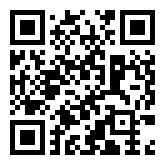 Contacts des enseignantsSemaine du 30 mars 2020Parution chaque mardi avec les corrections de la semaine précédenteHISTOIRE - GÉOGRAPHIEThème III – « Des mobilités généralisées. »Question 7 « Les migrations internationales. »(16)Les migrations internationalesQuatre (4) documents sont distribués : Le planning que vous êtes en train de lire et les corrections des activités de la semaine précédentes (questionnaires et réalisation graphique)Une fiche de cours et une fiche d’activité (questions et croquis) à télécharger et à remplir. JOUR 1 : Corrections & lire et comprendre la fiche (16) de GéographieTéléchargez et consultez les corrections proposéesLecture et compréhension d’une fiche de cours (16) de Géographie.La lecture et la compréhension de ces deux fiches vous permettent de comprendre les éléments théoriques de la leçon sur la France. Remplir le questionnaire vous permettra de tester vos capacités à lire et comprendre un document, vous donnera des exemples pour illustrer vos développements et vous entraînera pour rédiger. Consigne : lisez et analysez la fiche (16) de Géographie : notez les points clés et soulignez les points difficiles à comprendre. JOUR 2 : Travail sur le manuel de Géographie : « l’Agence des Nations Unies pour les réfugiés face au drame des Rohingyas ». Vous allez réutiliser les notions vues dans la fiche (16) pour analyser un type de bien particulier de migration internationale. Recopiez les questions dans votre classeur et répondez aux questions. Relisez-vous soigneusement.  Consigne : répondez aux questions 1 ; 2 et 3 page 213 à l’aide des documents des pages 212 et 213JOUR 3 : Activité à partir d’un reportage diffusé sur RFI. Vous allez poursuivre le travail amorcé dans les deux premières activités en vous confrontant à un document d’un type particulier : un reportage audio.Consigne : écoutez le reportage accessible à l’adresse suivante http://www.rfi.fr/fr/podcasts/20200319-niger-pays-transit-migrants-installation et répondez aux questions sur la fiche ou sur votre classeur. NOMS & Prénoms :Emails : WhatsApp : Horaires de permanence : ALI YÉRO Souleymaneali-yero.souleymane@fontaine.ne96 55 86 1709h00 – 12h00BERTHO Erwanbertho.erwan@fontaine.ne80 40 58 9809h00 – 12h00KOSSOU Ronankossou.ronan@fontaine.ne00 33 6 83 98 12 8909h00 – 12h00